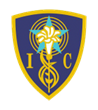 INSTITUTO INMACULADA CONCEPCIÓN DE VALDIVIADEPARTAMENTO DE LENGUAJE Y  FILOSOFÍATALLER DE COMPRENSIÓN LECTORAOBJETIVOS: CAPACIDAD: Razonamiento lógico, Expresión escrita y Análisis                        DESTREZAS: Interpretar, reconocer, comparar, inferir, expresarVALOR: Libertad Actitudes: Autonomía CONTENIDO: Conocimiento PrevioInterpretar el significado de la frase “quien conoce una ciudad, puede desplazarse mejor por ella”, escribiendo en el espacio dado de manera autónoma: ………………………………………………………………………………………………………………………………………………………………………………………………………………………………………………………………………………………………………………….………………………………………………………………………………………………………………………………………………………………………………………………………………………………………………………………………………………………………………….Reconocer el conocimiento previo, respondiendo a la pregunta en el espacio dado, de manera autónoma:Texto 1Santiago es una ciudad hermosa, sugerente. Sus antiguas construcciones y sus notables monumentos religiosos invitan a la reflexión.En sus piedras labradas están presentes la mano y el espíritu de los hombres, inquietos caminantes del mundo.¿Conoces la ciudad que se menciona en el texto? ¿Cómo es o cómo te la imaginas?………………………………………………………………………………………………………………………………………………………………………………………………………………………………………………………………………………………………………………….………………………………………………………………………………………………………………………………………………………………………………………………………………………………………………………………………………………………………………….¿Sabías que existen varias ciudades antiguas llamadas Santiago?Santiago de ChileSantiago del Estero, Argentina.Santiago Apóstol, ColombiaSantiago de Cuba, CubaSantiago de Compostela, EspañaAhora que sabes que hay muchas ciudades con el mismo nombre,¿Estás seguro que se refiere el texto anterior a Santiago de Chile?Texto 2CAMINO A SANTIAGO DE COMPOSTELAGalicia es tierra, vegetación, bosque y mar. Sus hombres han sido marinos, aventureros, conquistadores, santos y pecadores.Hoy, cuando se habla de Galicia, casi obligatoriamente se piensa en Santiago de Compostela.El cristianismo echó raíces allí. Se afirma que el apóstol,  Santiago pariente del Señor, predicó en su suelo y a su gente.Desde antes de año 813, se dice que el apóstol fue sepultado en ese lugar. Una devoción y, posteriormente una tradición de peregrinaje convirtieron a la pobre aldea en uno de los centros espirituales del occidente medieval.Comparar el texto 1 y el texto 2, señalando dos similitudes en el espacio dado con autonomía:………………………………………………………………………………………………………………………………………………………………………………………………………………………………………………………………………………………………………………….……………………………………………………………………………………………………………………………………………………………………………………………………………………………………………………………………………………………………………….………………………………………………………………………………………………………………………………………………………………………………………………………………………………………………………………………………………………………………….…………………………………………………………………………………………………………………………………………………………………………………………………………………Reconocer a qué ciudad alude entonces el texto 1, escribiendo tu respuesta en la línea punteada y justificándola (responder cómo lo sabes), desarrollando la autonomía:………………………………………………………………………………………………………………………………………………………………………………………………………………………………………………………………………………………………………………….…………………………………………………………………………………………………………………………………………………………………………………………………………………………………………………………………………………………………………….……………………………………………………………………………………………………………………………………………………………………………………………………………………………………………………………………………….Ya saben, por experiencia propia, que un buen lector necesita poseer conocimientos previos para comprender bien un texto y no equivocarseInferir qué puede suceder cuando se lee un texto sin conocer bien el tema de que trata, escribiéndolo en el espacio dado, con autonomía:………………………………………………………………………………………………………………………………………………………………………………………………………………………………………………………………………………………………………………….……………………………………………………………………………………………………………………………………………………………………………………………………………………………………………………………………………………………………………….………………………………………………………………………………………………………………………………………………………….Expresar  tu opinión completando la frase en la línea punteada de manera autónoma:Para interpretar bien un texto  es necesario que el lector………………………………………………………………………………………………………………………………………………………………………………………………………………………..                                           Coné
    Es la réplica de Condorito en tamaño infantil, tiene sus mismos rasgos físicos, solo de menor tamaño y un poco más panzón. Tiene su misma picardía e ingenuidad. Es el niño travieso que siempre está intentando lograr su objetivo mediante su ingenio. Es el sobrino de Condorito, que llegó del campo a la ciudad a vivir y aprender con su tío. En algunas aventuras es un niño que se pierde y llora, pero con la misma gracia puede ser un niño con mentalidad de adulto. Es el personaje más tierno de la revista.ArenitaSu nombre real es Sandra, aunque es llamada Sandy por sus amigos (traducido al español como Arenita) es una ardilla originaria de Texas y está orgullosa de serlo, siendo objeto de burlas por su condición de animal terrestre bajo el agua. Es la mejor amiga de Patricio y Bob Esponja. Por ser un animal terrestre, debe usar un traje y un casco especial para respirar y vivir bajo el agua. Su traje es similar al de un astronauta. Ella tiene una casa hecha de un plástico resistente a la presión del agua con la forma de un iglú transparente llena de aire en la cual que no entra el agua y dentro de ella hay un ecosistema lleno de plantas y árboles, creando el hábitat normal de una ardillaV. Comparar los dos textos, escribiendo tres aspectos que tienen en común y tres aspectos que se diferencian  en el espacio dado, desarrollando la autonomía:Similitudesa)………………………………………………………………………………………………………………………………………………………………………………………………………………………………………………………………………………………………………………b)….……………………………………………………………………………………………………………………………………………………………………………………………………………………………………………………………………………………………………………c)….……………………………………………………………………………………………………………………………………………………………………………………………………………………………………………………………………………………………………………Diferenciasa)………………………………………………………………………………………………………………………………………………………………………………………………………………………………………………………………………………………………………………b)….……………………………………………………………………………………………………………………………………………………………………………………………………………………………………………………………………………………………………………c)….……………………………………………………………………………………………………………………………………………………………………………………………………………………………………………………………………………………………………………La historia de mi nombreAhora les diré un secreto: yo no me llamo Rigoberta. Sé que algunos se podrán reír, porque he comenzado diciendo: Me llamo Rigoberta. En realidad, me llamo Rigoberta y no me llamo Rigoberta. Para aclarar este misterio, comencemos por el principio.Cuando yo nací, mis padres me pusieron el nombre de mi abuela. Yo fui la sexta hija, y mis padres me llamaron Laj M´in, como mi abuela. Mi nombre va cambiando conmigo: Laj M´in cuando era pequeñita; Li M´in cuando todavía no alcanzo la madurez completa, o cuando todavía no llego a alguna sabiduría. Y cuando sea más respetada y tenga alguna sabiduría de la vida me llamarán Chuch M´in. Hasta ahora no soy Chuch M´in.M´in es un nombre bonito. No está bien que lo diga, pero me gusta. M´in es una forma de decir domingo, es un día tranquilo y despejado, el día de la semana en que hay fiesta. Llamarse así significa lo mejor de la vida: el sol, no tener la obligación de trabajar, el cielo azul, los juegos todo el día, un gran almuerzo en el centro, no tener preocupaciones. El domingo es un día solar, alegre, juguetón. Por eso mi carácter verdadero debería ser así... Yo disfruto mucho la vida. Me río mucho, hago muchas bromas, digo chistes, soy optimista, y creo que el bien puede vencer al mal. Es que me llamo Li M´in.Mi padre tardó algunos días en ir a la Municipalidad a registrar mi nombre. Cuando llegó, el secretario  municipal le dijo: ¿Qué nombre le piensa poner a su hija? M´in..El secretario no estaba acostumbrado a oír un nombre como ese. Arrugó el entrecejo, movió los bigotes, se ajustó las gafas y le contestó: Ese nombre no existe, señor Vicente,  (porque mi papá se llamaba Vicente).Se pasaron toda la mañana discutiendo. Sí existe, decía mi papá. No existe, decía el secretario. Hasta que al final, con tal de cumplir con la ley, mi papá cedió. Muy bien. M´in no existe. Entonces, ¿qué nombre le pondremos?.El secretario se levantó de su silla y fue a examinar el calendario, que no era el de ese año, pero tenía bonitas ilustraciones y, lo que era más importante, tenía los nombres de los santos de cada día. Se llamará Rigoberta, porque nació el día de San Rigoberto, sentenció el secretario. Y a partir de ese momento, me llamé Rigoberta.Mi papá regresó a la casa con la novedad de que yo había cambiado de nombre. ¿Y ahora cómo se llama?, le preguntaron. Ahora se llama Rigoberta. Todos se quedaron desconcertados.Entonces trataron de pronunciar el nuevo nombre, pero es un nombre un poco largo. Ri-go-ber-ta es tan largo como el camino que lleva a la ciudad. Por eso me comenzaron a llamar Beta por aquí, Beta por allá. Otros me decían Tita. Cuando se cansaron, regresaron a mi nombre de antes: Laj M´in,  en casa todos me llamaban M´in.M´in, entonces, no imaginaba que un día sería Rigoberta Menchú y que recibiría el Premio Nóbel de la Paz por su lucha incansable contra la injusticia, el sufrimiento y el dolor de sus hermanos los indígenasReconocer el contenido del texto, respondiendo a las preguntas en el espacio dado de manera autónoma:¿Quién escribe el texto? ……………………………………………………………………………………….……………………………………………………………………………………………………………………………….¿A quién va dirigido? …………………………………………………………………………………………..………………………………………………………………………………………………………………………………¿Cuál es el misterio que guarda el nombre Rigoberta?...........................................…………………………………………………………………………………………………………………………………………………………………………………………………………………………………………………………………………………………¿Por qué a ella le gusta su nombre’……………………………………………………………………………………………………………………………………………………………………………………………………………………………………………………………………………………………………………………………………………………………………………………………………………………………………………………………………………………………………………………………………………………………………………………¿Cómo se describe Rigoberta como persona?………………………………………………………………………………………………………………………………………………………………………………………………………………………………………………………………………………………………………………………………………………………………………………………………………………………………………Comparar cuál es la diferencia entre el texto normal y el ennegrecido, escribiendo tu respuesta en el espacio dado con autonomía:………………………………………………………………………………………………………………………………………………………………………………………………………………………………………………………………………………………………………………………………………………………………………………………………………………………………………………………………………………………………………………………………………………………………………………………………………..Reflexionar qué hace y cómo vive un día domingo la familia de Rigoberta, escribiendo tu respuesta en el espacio dado de manera autónoma:………………………………………………………………………………………………………………………………………………………………………………………………………………………………………………………………………………………………………………………………………………………………………………………………………………………………………………………………………………………………………………………………………………………………………………………………………………………………………………………………………………………………………………………………………………………………………………………………………………………………………………………………………………Expresar tu opinión en relación al  hecho de que al padre de Rigoberta  no lo hayan dejado ponerle Li M´in a su hija, justificando (dar razones)en el espacio dado, desarrollando la autonomía: ………………………………………………………………………………………………………………………………………………………………………………………………………………………………………………………………………………………………………………………………………………………………………………………………………………………………………………………………………………………………………………………………………………………………………………………………………..